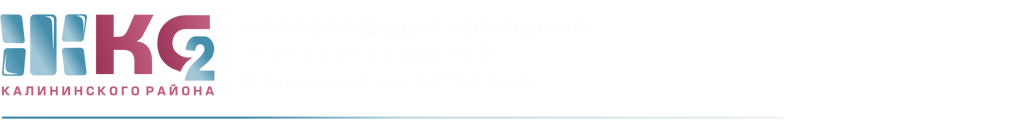 ОТЧЕТо деятельности АДС с 30.09.2019- 04.10.2019г.ПодразделениеПоступило заявок от населенияПоступило заявок от населенияПоступило заявок от населенияПоступило заявок от населенияПримечаниеПодразделениевсегона исполненииотказывыполненоПримечаниеВнутренние заявки ЖКСВнутренние заявки ЖКСВнутренние заявки ЖКСВнутренние заявки ЖКСВнутренние заявки ЖКСВнутренние заявки ЖКСЖКС11307141416из них:АДС305441261из них:аварийные68--68электрики1218-113платные841516928500из них:Тех. Обслуживание ИПУ6410-54ЖЭУ- 57522-53ЖЭУ- 6428426-2ЖЭУ- 8187178-9кровля1010--ЖЭУ- 2312534-91